INDICAÇÃO Nº 7304/2017Sugere ao Poder Executivo Municipal que proceda a operação tapa buraco sobre a lombada na Av. Cillos defronte o nº 1550 no Jd. São Francisco.  (L)Excelentíssimo Senhor Prefeito Municipal, Nos termos do Art. 108 do Regimento Interno desta Casa de Leis, dirijo-me a Vossa Excelência para sugerir ao setor competente que proceda a operação tapa buraco sobre a lombada na Av. Cillos defronte o nº 1550 no Jd. São Francisco.    Justificativa:Fomos procurados por munícipes solicitando essa providencia, pois, segundo eles há buracos sobre a lombada que estão causando transtornos e riscos de acidentes.Plenário “Dr. Tancredo Neves”, em 14 de Setembro de 2017.José Luís Fornasari                                                  “Joi Fornasari”Solidariedade                                                    - Vereador -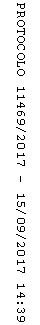 